Local Government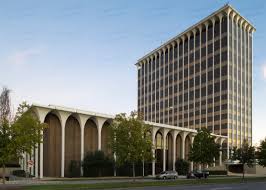 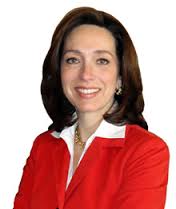 Led by:
Mayor  Our Mayor:Teresa TomlinsonWorks in the Government CenterResponsible for:Making/makes decisions for the cityDuties include:Makes promises to make the city better, gives speeches, works with people in the city, makes decision about taxes, and works with the press and city councilState Government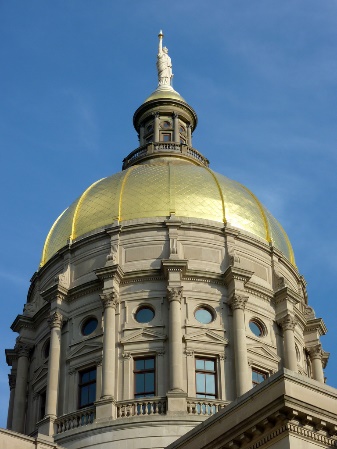 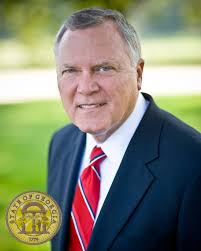 Led by:GovernorOur Governor:Nathan DealWorks in the Georgia State Capitol Building (gold dome)Responsible for:Making the state a great place for its residents to live Duties:Choosing other state leaders, deciding how to spend money for the state, helping the state follow new laws and programs, and searching for ways to make the state betterNational Government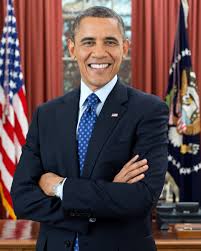 Led by: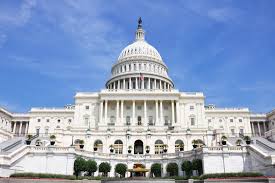 President Our President:Barack ObamaWorks in the White House And the National Capitol Building (white dome)Responsibilities:In charge of making important decisions for our nation (The United States of America)Duties:Appoints members of the Cabinet, Supreme Court and leaders of other agencies, to sign legislation from Congress into law or to veto it, enforce and implement the laws set in place by Congress, and working peacefully with other nations 